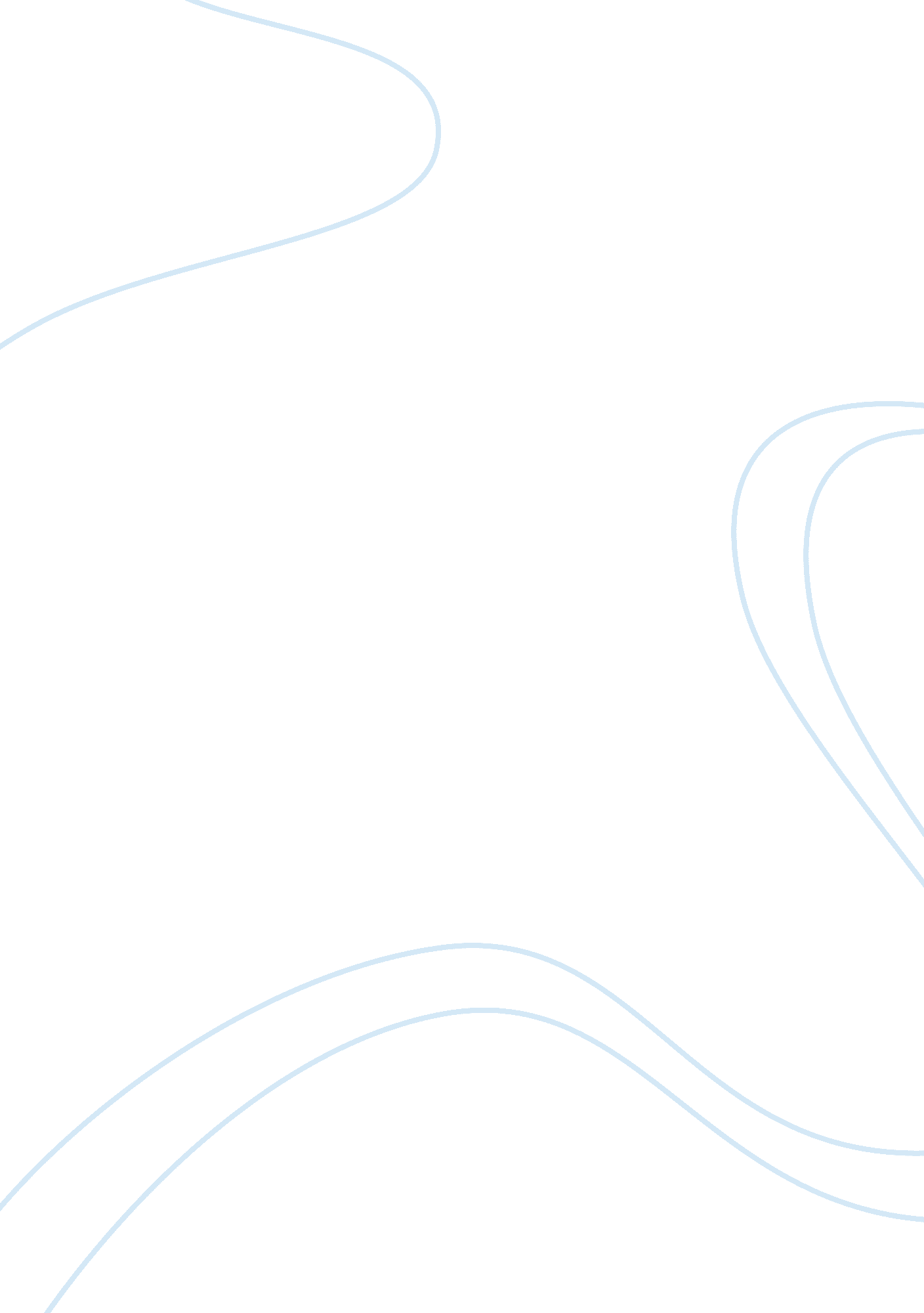 Summaries this videoLaw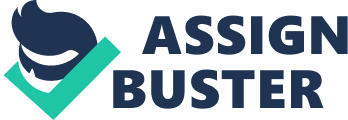 s Number: First look inside digital evidence lab video summary The video demonstrates how digital or electronic evidence –information transmitted and stored in digital formats is used to crack cases and convict criminals. Digital evidence is first changing the process of criminal investigation and evidence examination as almost all cases constitute some degree of digital evidence. Digital evidence examination ranges from cell phone records, computers, memory cards portable devices, GPS triangulation signal vectors, external hard disks, disks, DVDs, CDs and flash drives. As opposed to the popular knowledge-that the analysis takes few hours-the evidence examination and analysis takes days and sometimes drags on for weeks. The analysis takes place in a sophisticated cyber lab where the process involves documentation of evidence, preservation –using a ray blocker to prevent evidence tempering- examined and extracted. Cases handled include sexual assault cases, stalking cases and domestic violence circumstances. 
The video provides 3 scenarios where digital evidence discovery successfully resulted to convictions. The first case involves a woman, Emily Cole and a male casualty. The police are mistaken to think that she is the victim as she claimed during the trial, but upon examination of the prior cell phone recording, it is clear that she had earlier intended to set up the man. The second case involves Luis Gutierrez, who stalks an underage girl. Later photographs are discovered leading to a successful conviction. The third case involves a child pornography culprit, Marciene Sullivan. Sullivan is convicted to serve forty years. 
The application of sophisticated technology in criminal investigation in a sense is way of making voices victims of criminal acts be heard, giving closure to traumatic experiences and justice which is so much yearned. 
Work cited 
YouTube, YouTube videos, First look inside digital evidence lab, 7 NEWS - The Denver Channel, http://www. youtube. com/watch? v= vfxEAp93zWg. 10th Nov 2014. 